                       Guía de autoaprendizaje N° 5 Educación Física y Salud7° BásicoNombre____________________________________________ Curso_______ Fecha_____Defina, ¿A que llamamos deportes de colaboración y oposición?R:Escribe en tu cuaderno 3 ejemplos de la Capacidad Perceptivo MotrizR:Según el video de la clase n° 5 https://www.youtube.com/watch?v=JrCmEipBF80&t=337s Se explica los tipos de coordinación. Complete el espacio según corresponda.La ______________, Es una capacidad física complementaria, que permite al deportista realizar movimientos ordenados y dirigidos a la obtención de un gesto técnico. En la clase se vieron 2 tipos de coordinación la________________ y la _________________Aceptar las normas establecidas en los juegos y sentir  atracción por el protagonismo y la competencia son objetivos Socio afectivos de los________________Uno de los deportes de colaboración y oposición que se nombraron en la clase son: Futbol, _____________, _____________, ______________ y _____________.Unir con una flecha hacia la imagen que corresponda cada concepto.CAPACIDAD PERCEPTIVA MOTRIZ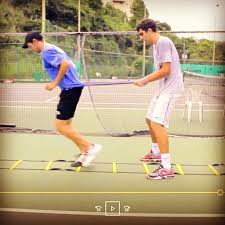 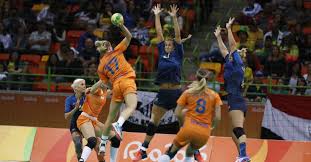 COORDINACIÓN VISO MANUALDEPORTE INDIVIDUAL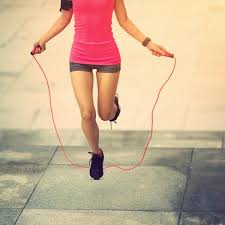 DEPORTE DE COLAVORACIÓN Y OPOSICIÓN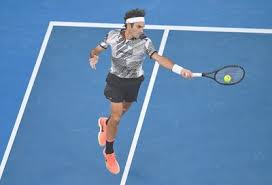 COORDINACIÓN OCULO PODALEQUILIBRIO ESTÁTICO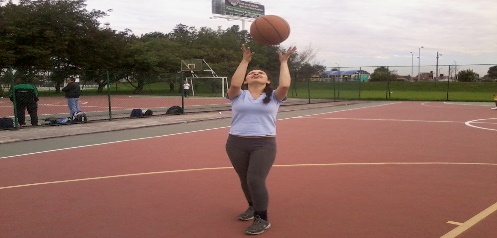 DRIBLING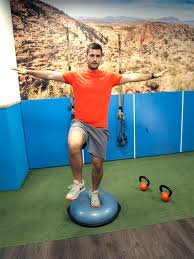 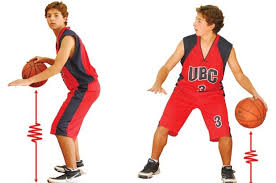 5-.  SEGÚN EL VIDEO DE LA CLASE DE LAS HABILIDADES ESPECÍFICAS DEL VOLEIBOL, ¿EN QUE MOMENTO O GESTO SE APLICÓ LA VELOCIDAD DE REACCIÓN? , EN TU CUADERNO EXPLICA Y DIBUJA.R:6-. SEGÚN LAS HABILIDADES ESPECÍFICAS DE BÁSQUETBOL MOSTRADAS EN EL VIDEO, NOMBRA LOS TIPOS DE COORDINACIÓN Y CUALIDADES FÍSICAS QUE SE APLICARON.R:7-. EN EL VIDEO SE MOSTRARON HABILIDADES MOTRICES BÁSICAS Y ESPECÍFICAS DE FUTBOL. ¿QUE TIPO DE COORDINACIÓN FUE LA QUE MÁS SE UTILIZÓ Y PORQUÉ?, FUNDAMENTE SU RESPUESTA.R:8-.  AL INICIO DE LA CLASE PRÁCTICA “CALENTAMIENTO” QUE HABILIDAD MOTRIZ SE UTILIZÓ? FUNDAMENTE SU RESPUESTA.R: